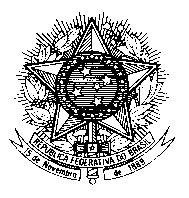 Permanent Mission of Brazil to the United Nations Office in GenevaChemin Louis Dunant, 15 – 1202 – GenèveHuman Rights Council  UPR Working Group33rd session Albania’s reviewSpeaking time: 1’50’’  Thank you, Mr. President.Brazil welcomes the delegation of Albania to the third cycle of the UPR and recommends that Albania:1. adopts the necessary legislative and administrative measures, including through training and sensitization of law enforcement officials, in order to prevent impunity of domestic violence, and properly provide assistance and support to victims.2. Considers implementing targeted measures to facilitate access to personal identity documents and employment to persons belonging to minorities, particularly the Roma and Balkan-Egyptian communities.Brazil welcomes the approval of constitutional amendments in 2016, which improved the normative and institutional framework for the promotion and protection of human rights.Brazil commends the decision of the government to offer asylum to Eritrean refugees rescued in the Mediterranean Sea and encourages the country to improve the procedures to issue identification and travel documents for refugees and asylum seekers.We also commend the adoption of the "Sign Language" for persons with hearing impairments AND the collection of statistical data on persons with disabilities.We further encourage the country to promote social inclusion, address the specific needs of vulnerable populations and advance in the fight against trafficking in persons.I thank you.Total de palavras: 192 